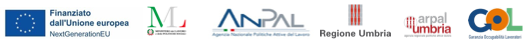 Cod. CUP__________				Prot. RICHIESTA VIDIMAZIONE _________________data di rilascio Assegno GOL_______________________Soggetto realizzatore (CPI/APL) ________________________________________Nome e Cognome Beneficiario ______________________________________Codice Fiscale: ________________________N. identificativo del patto di servizio personalizzato ________________  del _____________________________                                                                                                                                        Timbro e Firma APL/CPIREGISTRO DELLE MISURE PERCORSI 2 E 3 ALLEGATO CCodice LEP F1 - Accompagnamento al lavoroCodice SAP___Data di erogazioneSede Ora avvio attivitàOra fine attivitàDurata numero ore Descrizione attivitàFirma beneficiario Nome e firma operatoreTot. ore